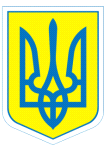                                                      НАКАЗ11.10.2018				 м.Харків				   № 225 Про відвідування площі Свободи        На виконання наказу Міністерства освіти і науки України від 16.06.2015 року № 641/2015 «Про затвердження Концепції національно-патріотичного виховання дітей і молоді, Заходів реалізації Концепції національно-патріотичного виховання дітей і молоді та методичних рекомендацій щодо національно-патріотичного виховання у загальноосвітніх навчальних закладах» та відповідно до Положення про організацію роботи з охорони праці  та безпеки життєдіяльності учасників освітнього процесу в установах і закладах освіти, затвердженого наказом  Міністерства освіти і науки України від 26.12.2017 № 1669, зареєстрованим у Міністерстві юстиції України 23.01.2018 за № 100/31552НАКАЗУЮ: 1. Направити  11.10.2018  для перегляду експозиції  на  площі Свободи з нагоди Дня  захисника України учнів:   7-А клас  – 3 учні, 7-Б клас – 2 учні, 8-А клас – 2 учні.2. Призначити відповідальним за життя та здоров’я дітей  Мочаліну А.О., вчителя історії.3. Мочаліній А.О., вчителю історії, провести з учнями (вихованцями) інструктаж з правил безпеки життєдіяльності (інструкція з безпечного перевезення учнів  у громадському транспорті № 64-БЖ; під час екскурсій № 3-БЖ, під час групових поїздок № 66-БЖ,  попередження дорожньо-транспортних пригод  № 27-БЖ) та зробити відповідні записи в Журналі інструктажів. 4. Контроль за виконанням наказу покласти на заступника директора з виховної роботи Коваленко Г.І.Директор                          Л.О.Мельнікова        Коваленко, 3-70-30-63 З наказом ознайомлені:	 	                                                   Г.І.Коваленко                       А.О.Мочаліна